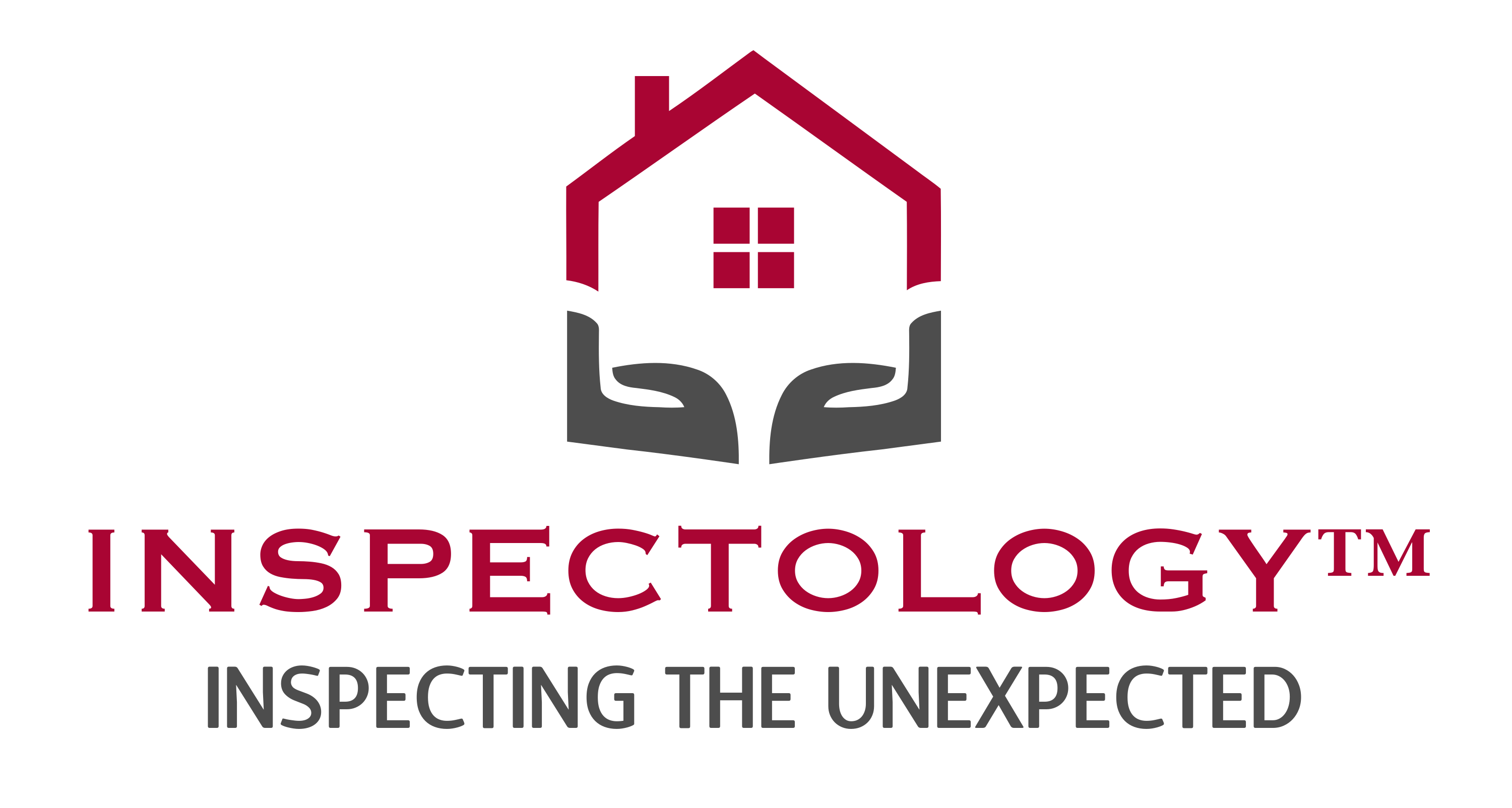 Job profile: Inspector Job StandardsPrimary Objectives Provide detailed information through written and verbal communication regarding the findings of inspectionEnsure client receives unbiased yet neutral feedback regarding findingsBuild trust with clients and real estate agents using a calm demeanor, consistency, honesty, thoroughness and communicationProduce consistent services, both written and verbalCommunicate value to client regarding additional services that are providedCommunicate as a team player within the organization regarding opportunities of improving service, value and product offeringsRegular Work ActivitiesPerform residential home inspectionsPerform termite inspectionsPerform add-on services inspections: mold, thermal and sewer camerasAttend ongoing training in-house and fieldProduce training materials within training meetings within teamsRole-play trainingManagement ResponsibilitiesNo direct management dutiesKey SkillsBe teachable/coachableStrong attention to detailStrong verbal communication skillsExceptional organizational skillsWell-developed empathy for working with stressed clientsAbility to actively listen and remain calm under pressure in confrontational situationsAbility to interpret and analyze dataConcern about doing things the “right way”People Contacts & InteractionInspector Division Manager- bi-monthlyGeneral Manager – monthlyField Leader – weekly / bi-monthlyCompensationSalary plus commission or…Commission onlyJob RequirementsExperience / TrainingLicensed in the field - PreferredInspection experience – PreferredCustomer service/relations – PreferredBuilding experience – BeneficialBehavioral REquirementsPreferred AVAV1	High		Assertiveness (?)V2	Mid		Sociability (?)V3	Mid		Calmness (?)V4	High		Conformity (?)NarrativeWe are looking for a detail-oriented person who is a great communicator, connects with people, and has the ability to learn the technical aspects of home inspections. While being licensed and having industry experience is beneficial, it does not limit the scope of hiring for this position. This position also requires someone who is comfortable with growth and change and is willing to learn and adapt to an ever-changing industry that continually requires higher levels of competencies. An attention to detail is critical as is the ability to communicate very well both in writing and verbally. Punctuality is also required. We are looking for a self-driven, results-driven, teachable team players who thrives in an environment of teaching and motivating.  We seek someone who is not afraid of change or a challenge, is able to lead by example, and does not mind working in the trenches when the need arises.  This person will also handle the more difficult and delicate matters with finesse, professionalism, and expertise. This person holds a high degree of self-accountability. Sales of services and acquiring client reviews are obtained with an engaged and motivated inspector. The inspector has a willingness to teach others and brings a positive approach to challenges faced in the field.